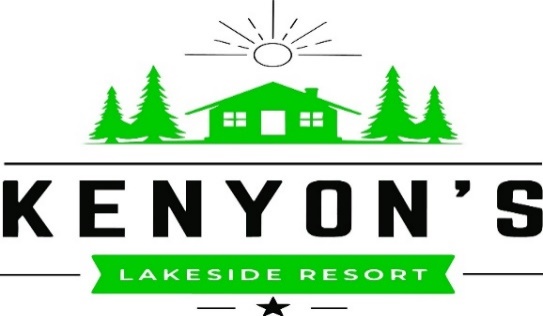 Kenyonslakesideresort.com**Visit our Facebook page for our weekly specials**Pizza		12” small…$17							16” large…$20Hand Tossed pizza with house made sauce, mozzarella cheese & your choice of the following toppings…Pepperoni, Sausage, Ham, Bacon, Mushrooms, Onions, Green Peppers, Black Olives, Green Olives, Mild Pepper Rings, PineappleGarlic – Mozzarella Cheesy Bread	$12Appetizers						Resort Favorites - Served with side salad or slawBreaded Wings (6)		$12			Seafood Mac & Cheese	$18Chicken Tenders (4)		$9			Fish & Chips (tots)		$16			Breaded Cheese Curds	$10			Dry batter, or Beer batterBrussel Sprouts		$10			Chicken Pot Pie		$10Appetizer Basket 		$15			Meatloaf Dinner		$10		Tenders (4) & Tots Basket	$12			 Sandwiches - All sandwiches served with golden tots			The Boat Slip Burger			$14½ pound burger grilled to your liking, presented on a toasted brioche bun, with lettuce, tomato and onion.Add any of the following to your burger for an additional $2 per item…American cheese, swiss cheese, blue cheese, cheddar cheese, bacon, sauteed mushrooms, sauteed onions, green olives.Grilled Chicken Sandwich		$13Grilled breast of chicken topped with swiss cheese on a toasted brioche bun.Try the chicken sandwich with either a sweet thai chili sauce, or a spicy boom-boom sauce.The Sage Lake Club Wrap		$14Ham, turkey, american and swiss cheese, bacon, lettuce, tomato, wrapped in a giant flour tortilla.The Italian Ciabatta Sandwich		$14Shaved ham, hard salami, and pepperoni with sliced tomato, shredded lettuce, provolone cheese, and italian dressing on a grilled asiago ciabatta roll. Presented hot.The Fish Sandwich			$8Beer battered or dry battered cod with american cheese on a golden brioche bun.SaladsSpinach Salad				$14Tender baby spinach is topped with roasted pecans, dried apricots, dried cherries, slivered red onion, grape tomatoes, sliced cucumber, and grilled chicken.Antipasti Salad				$14Crisp Romaine topped with grape tomatoes, sliced cucumbers, slivered ham and salami, provolone cheese, black olives, and garbanzo beans.Children’s MenuAll-beef Hot dog				$5		  Served with golden totsGolden Chicken Tenders (3)	$7Served with golden tots and a choice of the following…              BBQ, ranch, or honey-mustard dipping sauce.Grilled Cheese					$5                 Served with golden tots and your choice of the following cheese…                        American, swiss, or cheddar.Macaroni & Cheese			$5“Ask your server about menu items that are cooked to order or served raw.Consuming raw or undercooked meats, poultry, seafood, shellfish, or eggs may increase your risk of foodborne illness.” 